Unit 7 Lesson 3: Ubiquemos más puntosWU Observa y pregúntate: Puntos con cero (Warm up)Student Task Statement¿Qué observas? ¿Qué te preguntas?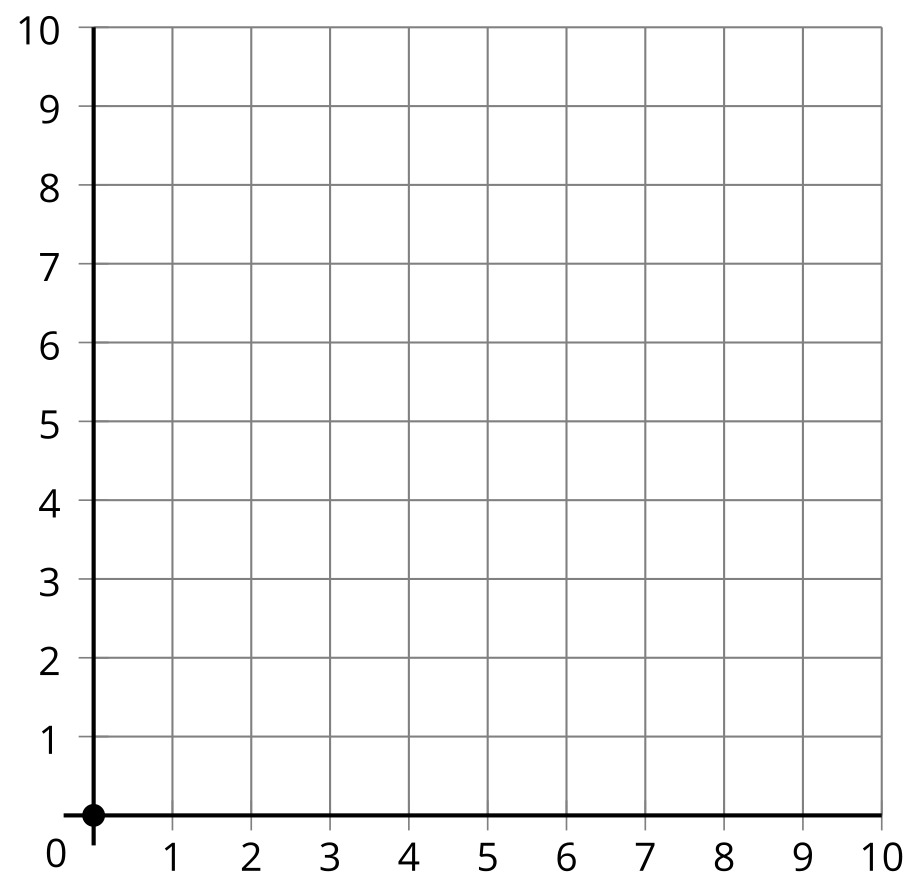 1 ¿Cuál es el punto?Student Task StatementCompañero AEstima la ubicación de cada punto.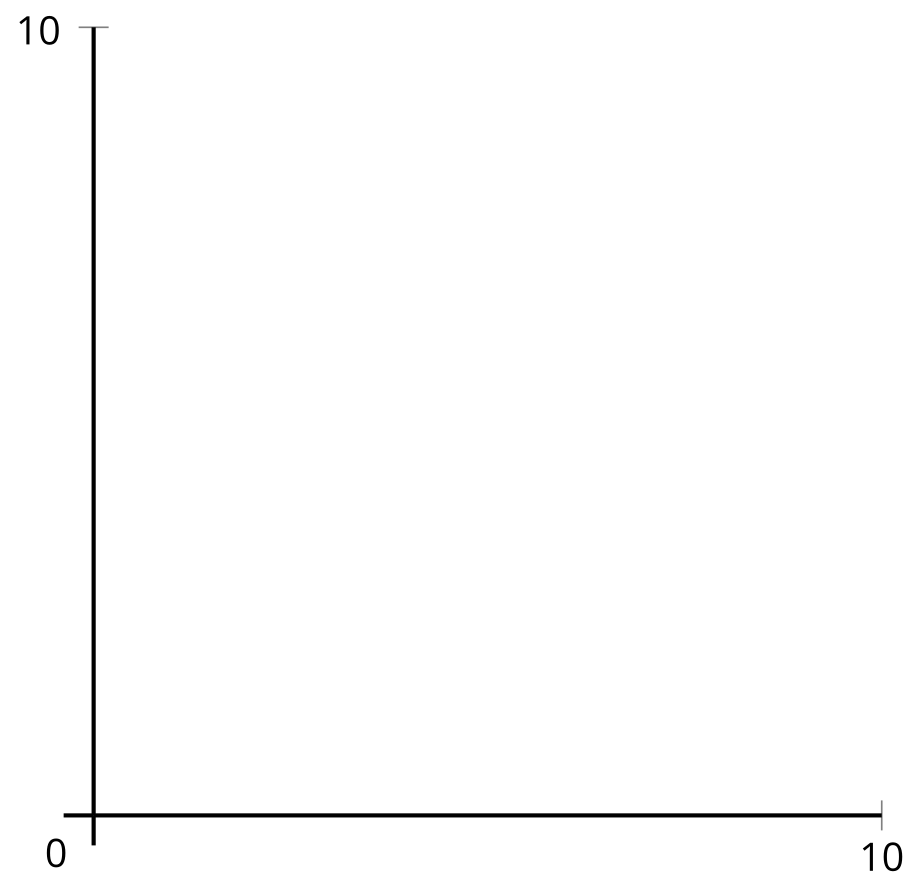 Ubica y marca los puntos en la cuadrícula de coordenadas.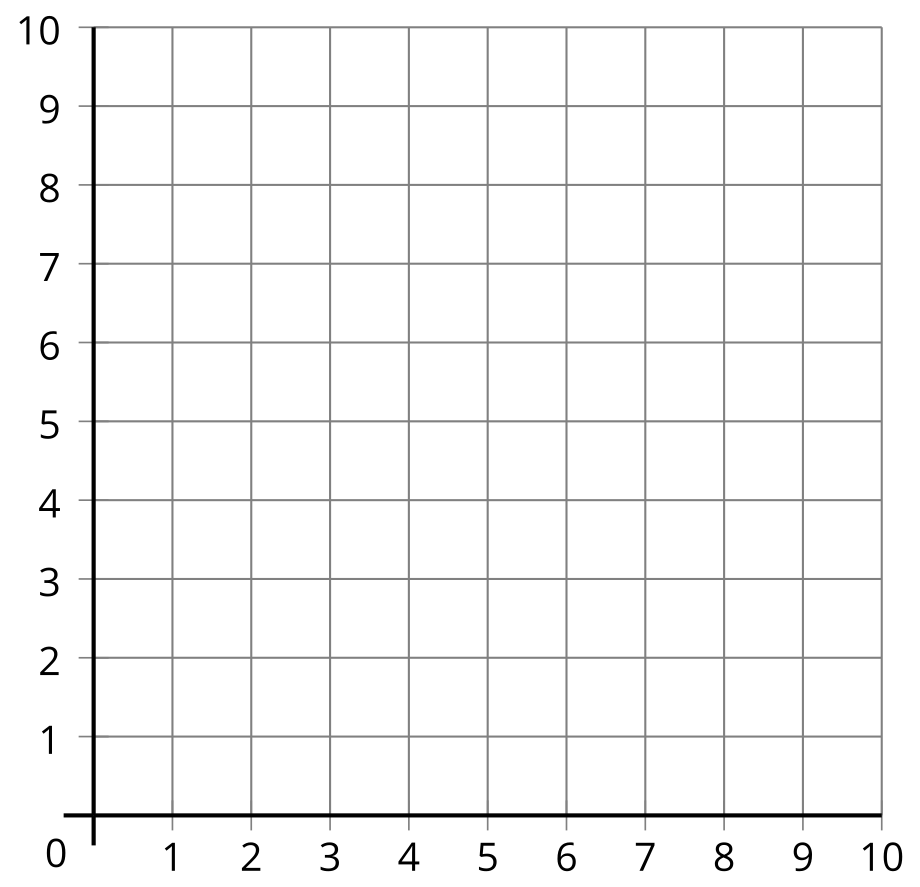 ¿Qué tienen los puntos en común?Ubica el punto de coordenadas  en la cuadrícula de coordenadas.Compañero BEstima la ubicación de cada punto.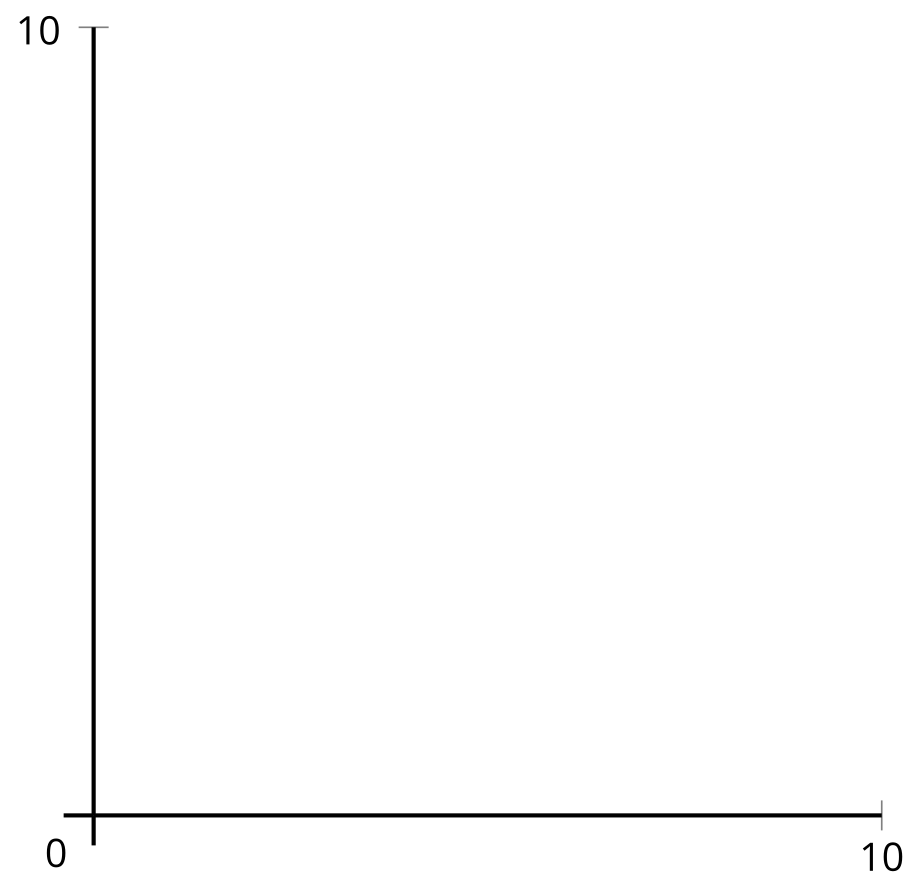 Ubica y marca los puntos en la cuadrícula de coordenadas.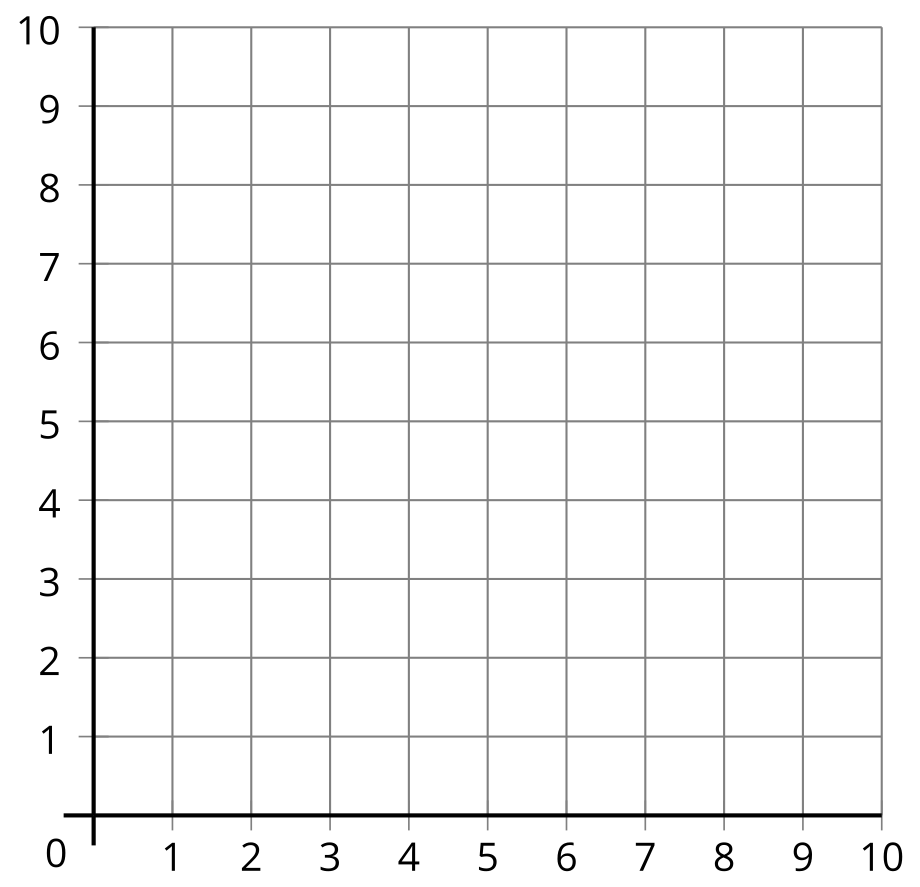 ¿Qué tienen los puntos en común?Ubica el punto de coordenadas  en la cuadrícula de coordenadas.2 Ubiquemos puntos sin una cuadrículaStudent Task StatementHay un punto que está marcado en el plano de coordenadas. Ubica y marca otros puntos. Explica o muestra cómo razonaste.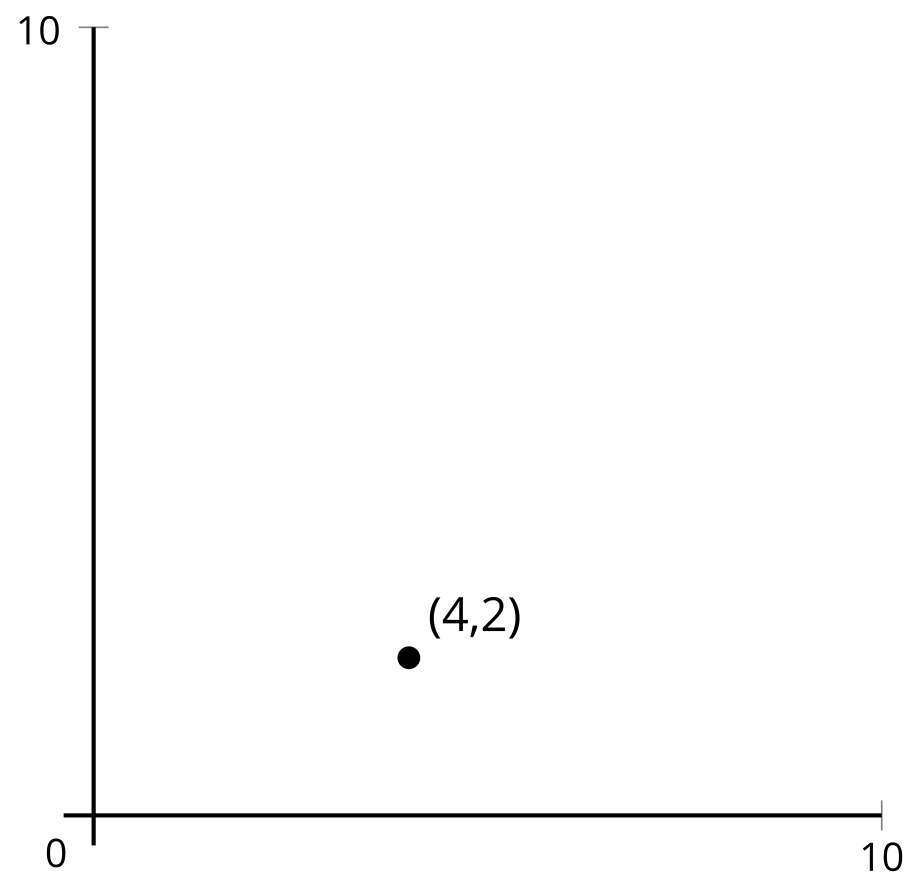 ¿Puedes ubicar  y  con precisión? Explica o muestra cómo razonaste.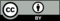 © CC BY 2021 Illustrative Mathematics®PuntoCoordenadasPuntoCoordenadas